A=Arbetsvikt, vikt lastad för övningen (Ska ge hög utmattningsgrad i muskel efter ett avslutat set)U=Uppvärmningsvikt, ~50-75% av arbetsviktenK=KroppsviktPass 1 – (Ben/Axlar/Biceps)Övning				Reps/minuter		Set x ViktRodd/Cykel			10 minuter		1Benböj/Benpress		8-10 st			1xU + 4xAAxelpress i maskin/Hantellyft i sidled		~10 st			3xA	Lårcurl				~10 st			3xABicepscurl			~8 st				3xASpänstigt upphopp +Tåhävningar			Max				3xKUtfallsgång			fram&tillbaka		4xA	Valfri: Cardio			10 minuter		1-2Stretch				ca 20 sekunder	2 gånger					/MuskelPass 2 – (Rygg/mage/Triceps)Övning				Reps/minuter		Set x ViktRodd/Jogg			10 minuter		1Latsdrag(Bred/Smal)	8-10 st			1xU + 4xAOver head press/Tricepsarmhävning		~10 st / Max		3xA / 3xK	Bänkpress i maskin/Bänkpress			~8 st				3xABack extensions		~16 st			3xAValfri mage			Max				2-3xKValfri mage			Max				2-3xKValfri mage			Max				2-3xKPlankan				45 sekunder		2xK	Valfri: Cardio			10 minuter		1-2Stretch				ca 20 sekunder	2 gånger					/MuskelRodd – Rodd i roddmaskin (Cardio/Uppvärmning)Tänk på: Arbeta med benen, upprätt bröstkorg, ihop med skuldrorna i topplägetBenböj 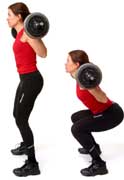 Tänk på: Armbågar lodrät under händerna, Sitt bak med rumpan, Bröstkorg upp, Fötter höftbrett, knäled jobbar i linje med fotens riktning, fötter pekar lätt ut.BicepscurlTänk på: Armbågen lodrät nedanför axeln, Stanna vid armhålans höjd och innan stången tar i låret. Stabil överkropp.Utfallsgång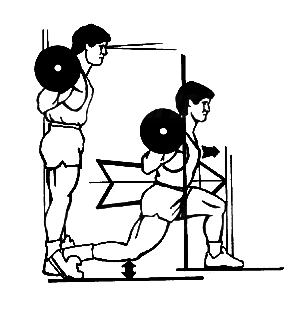 Tänk på: 90/90 i nedersta läget, knä går ej längre än foten, Lyft bröstkorgen.Latsdrag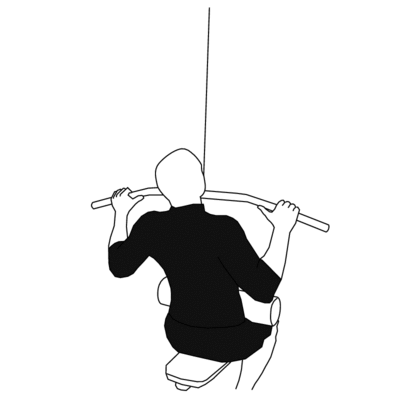 Tänk på: Bröstkorg upp, något bakåtlutad ej för mkt, Axlar sänkta.Over head press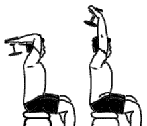 Kan som bilden visar även göras med en hantel.Tänk på: Sitt i skräddare, Armbågar rakt upp och ihop.Tricepsarmhävning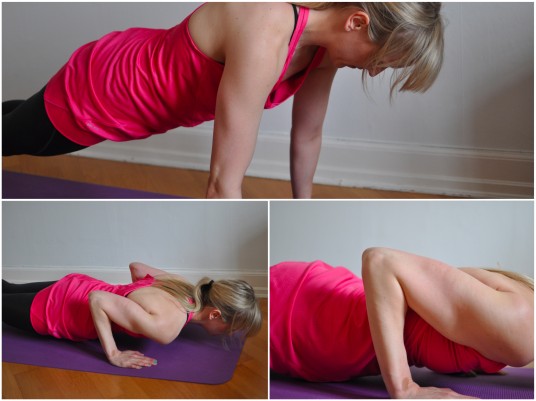 Tänk på: Armbågar nära kroppen, neutral Back extensions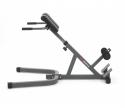 Tänk på: Rulla upp kota för kota, gå ej för högt.